NPCC 301 Lesson 6 HomeworkScalabilityRelationship with God, Relationship with family, ConfusionRelationship with God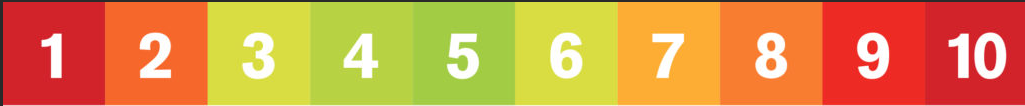 Relationship with Family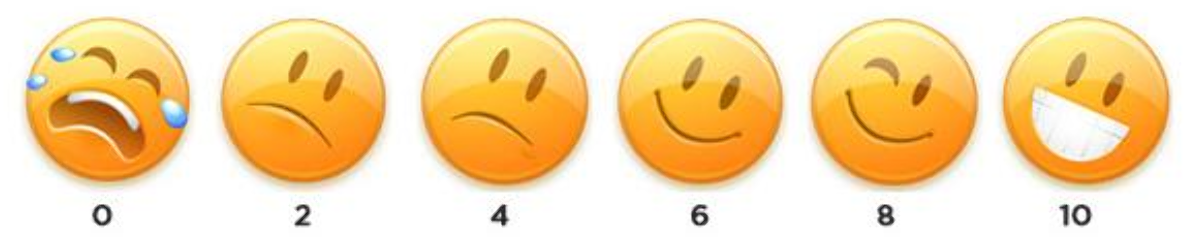 Confusion Scale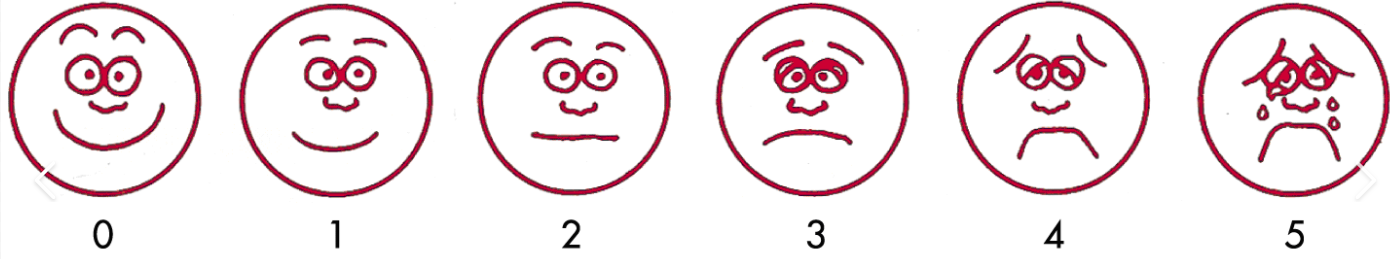 